CARSON CITY SHERIFF’S OFFICE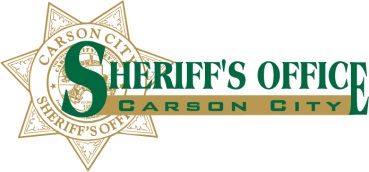 WAIVER OF LIABILTY, ASSUMPTION OF RISK & INDEMNITY AGREEMENT911 E. Musser St. ⋅ Carson City, Nevada 89701CARSON CITY SHERIFF’S OFFICE WAIVER FORMBarks & Bandages Pet Emergency Training
THIS FORM MUST BE COMPLETED, SIGNED AND PROVIDED TO THE CARSON CITY SHERIFF’S OFFICE BEFORE YOU ARE ALLOWED TO PARTICIPATE IN THE PET EMERGENCY TRAINING.  FAILURE OR REFUSAL TO SIGN THIS FORM WILL RESULT IN IMMEDIATE DISMISSAL FROM THE TRAINING.SCOPE OF TRAINING:  I understand that this Pet Emergency Training is intended to provide basic training for emergencies involving dogs kept as family pets. I understand that the information provided will not, and is not intended to, cover all emergencies involving pet dogs. I also understand that none of the information that will be provided at this training is intended to be medical or veterinary advice, the training will not be provided by a licensed veterinarian, and I should not rely on information from this training as a substitute for advice and care from a qualified professional.  WAIVER:  In consideration for the permission granted to me to participate in the Carson City Sheriff’s Office Pet Emergency Training and for my receipt of educational information and instructional services provided by the Carson City Sheriff’s Office (hereinafter “CCSO”) to be conducted upon Carson City property, I, for myself, my heirs, personal representatives or assigns, do hereby covenant not to sue and release, waive, and discharge Carson City, the CCSO or any of their officers, employees and agents from liability from any and all claims, including, without limitation, the negligence of such officers, employees or agents, or any other course participants, resulting in property damage or personal injury, accident, illness or death relating to or arising from my participation in this training.ASSUMPTION OF RISKS:  I fully understand and accept that my participation in the activities relating to this training may carry with it certain unknown and unforeseeable risks that cannot be eliminated regardless of the care taken to avoid property damage and bodily injuries.  I further understand that these risks and dangers may be caused wholly or in part by the negligent acts or omissions of Carson City, the CCSO, or any of their officers, employees and agents, and by the negligence of training participants or other persons or by accidents, breaches of contract, the forces of nature and other causes that are both foreseeable and unforeseeable.  I have carefully read this paragraph and hereby assert that my participation in this training is completely voluntary and that I knowingly assume all risks.INDEMNIFICATION & HOLD HARMLESS:  I hereby agree to indemnify, defend and hold harmless Carson City, the CCSO, and any of their officers, employees and agents, from any and all claims, actions, suits, procedures, costs, expenses, damages and liabilities, including, without limitation, attorney’s fees, resulting from my conduct as a participant in this training and to provide them reimbursement as necessary and appropriate.SEVERABILITY:  I understand and expressly agree that this waiver of liability, assumption of risk and indemnity agreement is intended to be as broad and inclusive as may be permitted under the laws of the State of Nevada and that if any portion of this waiver form is held invalid and unenforceable, all other portions not held to be invalid and unenforceable continue to be in full force and legal effect and binding upon me.ACKNOWLEDGEMENT OF UNDERSTANDING:  I have read every part of this waiver form and I fully understand its terms and conditions.  I further understand that I am giving up substantial rights, including my right to sue.  I acknowledge that I am signing this agreement freely and voluntarily and intend by my signature for this document to be a complete and unconditional release of any and all liability to the greatest extent allowed by law.     ____________________________	____________________________	_________Signature of Participant			Printed Name of Participant			Date	